马永成情况简介马永成，中共党员，医学博士、 副主任药师、执业药师，硕士生导师，河南省学术技术带头人，河南省高层次人才荣誉获得者，国家自然科学基金函审专家，加州大学欧文分校医学中心访问学者，现任阜外华中心血管病医院药学部副主任。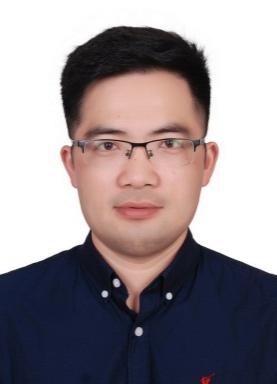 长期从事个体化药物治疗相关工作：治疗药物监测（TDM）方法开发与应用，药物基因组学研究与临床应用；以及药学基础研究。现学术任职：河南省药理学会药物基因组学专业委员会 常委；河南省药学会药物化学专业委员会 常委；河南省药学会应用药理学专业委员会 委员； 河南省药学会药物临床试验（GCP）专委会 委员。主持及参与国家自然科学基金4项（包括青年基金1项、主任基金1项、面上项目2项），主持及参与省部级课题2项，厅级项目6项。近三年发表高质量研究论文10篇，其中包括SCI 7篇，以及中华核心系列文章3篇。教育背景1.2003.9-2007.7，郑州大学化学与工程学院，制药工程/工商管理学 双学士2.2007.9-2013.7，郑州大学药学院，硕博连读，医学博士3.2019.9-2020.9，美国加州大学欧文分校医学中心，访问学者工作经历1.2013.8-2016.12，河南省人民医院药学部，主管药师2.2017.1-今，华中阜外医院/河南省人民医院心脏中心，药学部，副主任发表文章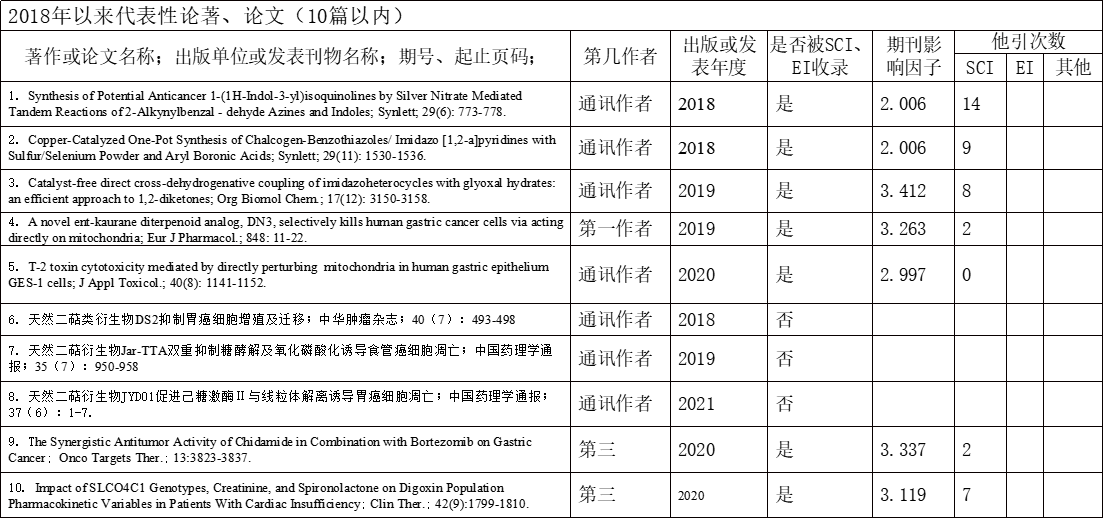 主持及参与项目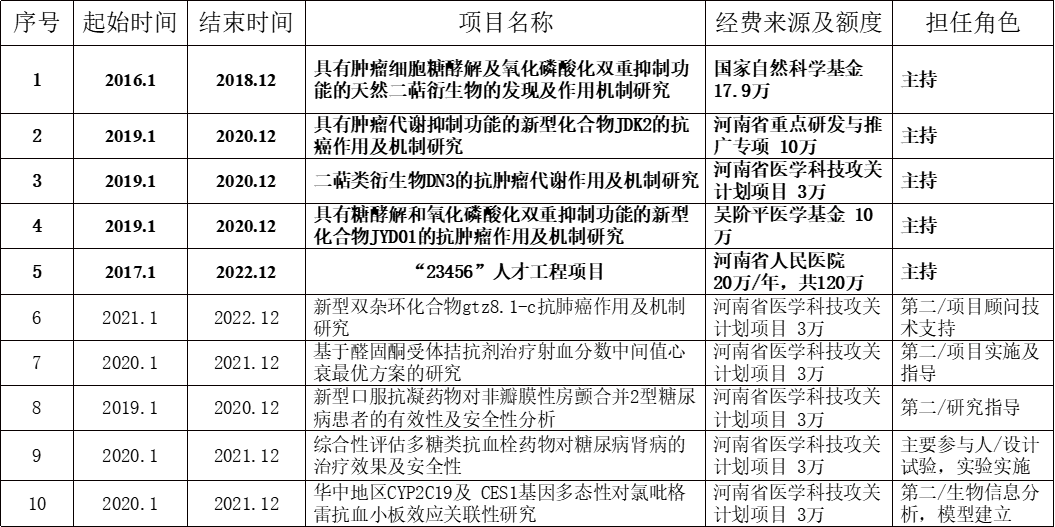 所获荣誉序号荣获时间荣誉奖项名称颁发单位12019年1月河南省学术技术带头人河南省人民政府22020年4月河南省高层次人才（C类）河南省人力资源和社会保障厅32018年5月第五届十佳科技标兵河南省人民医院42018年9月优秀带教老师阜外华中心血管病医院